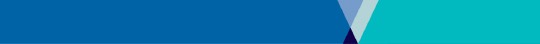 Gippsland Prospecting Pty Ltd (Battery Minerals) (Block 4)About the CompanyACN: 662 019 416Website: batteryminerals.comGippsland Prospecting is a private Australian junior exploration company registered in Victoria, with an experienced exploration management team, having worked on exploration projects in Australia (including in Victoria) and overseas. Gippsland is owned by Battery Minerals, an ASX listed company. Proposed Exploration Program in Block 4, Stavely ArcGippsland Prospecting proposes to explore for gold and base metals in the southern part of the Stavely Arc. Gippsland Prospecting intends to focus the first three years of its exploration program on understanding the underlying geology and generating targets through ground and airborne geophysical surveys, geochemical work including soil and rock chip sampling and some targeted drilling.Approach to engaging with communitiesGippsland Prospecting has commenced identifying key community groups and stakeholders within the project area that the company will seek to engage with through its exploration program. The company will use a variety of methods to seek and respond to community feedback on its proposed program in the Moyston region including community meetings, individual meetings with stakeholders and information posted on the Battery Minerals website. The company plans to use local networks such as Landcare to assist in identifying key stakeholders and understanding matters of particular importance to local communities. Gippsland Prospecting is committed to ensuring that its activities are always compatible with the economic growth, social wellbeing, cultural wellbeing and environmental health of all stakeholders. Through continuous engagement, we seek to understand the social, cultural, environmental and economic impacts of our activities in the local, regional and national contexts. We believe that our contribution to economic development, together with our community engagement and development programs will contribute to the realisation of social, cultural and environmental wellbeing within the target areas. Our approach to resolving disputes and grievances, should they arise, is based on respect, engagement and dialogue with the communities that are affected by our work. We commit to open and transparent reporting on stakeholder issues and incidents in our reports to Government and through continuous engagement with those affected.